КОМИТЕТ ПО ФИНАНСАМ АДМИНИСТРАЦИИ МУНИЦИПАЛЬНОГО РАЙОНА «КЫРИНСКИЙ РАЙОН»ПРИКАЗот 30 марта  2020 г.                                                                                    № 16с.КыраОб утверждении Порядка исполнения бюджета муниципального района «Кыринский район» по источникам финансирования дефицита муниципального района «Кыринский район»В целях реализации абзаца 1 статьи 219.2 Бюджетного кодекса Российской Федерации, руководствуясь Положением о Комитете по финансам администрации муниципального района «Кыринский район», утвержденным решением Совета муниципального района «Кыринский район» от 18.04.2012 года  № 317,приказываю:Утвердить прилагаемый Порядок исполнения бюджета муниципального района «Кыринский район» по источникам финансирования дефицита бюджета муниципального района «Кыринский район».2. Настоящий приказ вступает в силу со дня его подписания.3. Контроль за исполнением настоящего приказа возложить на начальника отдела по бухгалтерскому учету и отчетности Комитета по финансам администрации муниципального района «Кыринский район».Председатель Комитета по финансам                       		Т.В. Казанцева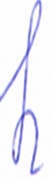 Утвержден приказом Комитета по финансам администрации муниципального района «Кыринский район»от 30 марта 2020 года № 16Порядок исполнения бюджета муниципального района «Кыринский район» по источникам финансирования дефицита муниципального района «Кыринский район»1. Общие положения1. Настоящий Порядок разработан в соответствии с требованиями абзаца 1 статьи 219.2 Бюджетного кодекса Российской Федерации в целях организации исполнения бюджета муниципального района «Кыринский район» по источникам финансирования дефицита бюджета и определяет правила зачисления и расходования средств главными администраторами источников финансирования дефицита бюджета муниципального района «Кыринский район» (далее - администраторы источников финансирования дефицита бюджета).2. Исполнение бюджета муниципального района «Кыринский район» по источникам финансирования дефицита бюджета муниципального района «Кыринский район»  осуществляется администраторами источников финансирования дефицита бюджета.3. Комитет по финансам администрации муниципального района «Кыринский район»  организует исполнение бюджета муниципального района «Кыринский район» по источникам финансирования дефицита бюджета на основе сводной бюджетной росписи и кассового плана.Составление и ведение сводной бюджетной росписи администраторами источников финансирования дефицита бюджета и внесение изменений в нее осуществляется в Порядке, утвержденном Комитетом по финансам администрации муниципального района «Кыринский район» .Составление, утверждение и внесение изменений в лимиты бюджетных обязательств бюджета администрации муниципального района «Кыринский район» и доведение их до администраторов источников финансирования дефицита бюджета осуществляется в Порядке, утвержденном утвержденном Комитетом по финансам администрации муниципального района «Кыринский район».Составление и ведение кассового плана исполнения бюджета муниципального района «Кыринский район» осуществляется в Порядке, утвержденном Комитетом по финансам администрации муниципального района «Кыринский район».II. Исполнение бюджета муниципального района «Кыринский район» по источникам финансирования дефицита бюджета4. Исполнение бюджета муниципального района «Кыринский район» по источникам финансирования дефицита бюджета предусматривает:4.1. Расходование средств по источникам финансирования дефицита бюджета администраторами источников финансирования дефицита бюджета.Администраторы источников финансирования дефицита бюджета принимают бюджетные обязательства за счет средств бюджета муниципального района «Кыринский район» в пределах доведенных до них в текущем финансовом году и плановом периоде лимитов бюджетных обязательств.Администраторы источников финансирования дефицита бюджета подтверждают обязанность оплатить за счет средств бюджета муниципального района «Кыринский район» денежные обязательства в соответствии с платежными и иными документами путем формирования заявки на финансирование.Санкционирование оплаты денежных обязательств, подлежащих исполнению за счет бюджетных ассигнований по источникам финансирования дефицита бюджета муниципального района «Кыринский район» (далее - санкционирование), осуществляется в Порядке, установленном Комитетом по финансам администрации муниципального района «Кыринский район».После окончания процедур санкционирования Комитет по финансам администрации муниципального района «Кыринский район» формирует в программном комплексе  платежные документы, подтверждающие списание денежных средств с единого счета бюджета муниципального района «Кыринский район», и не позднее 16.00 текущего дня отправляет по системе электронной доставки документов Управления Федерального казначейства по Забайкальскому краю в Управление Федерального казначейства по Забайкальскому краю для списания с единого счета бюджета муниципального района «Кыринский район».Оплата денежных обязательств по источникам финансирования дефицита за счет средств бюджета муниципального района «Кыринский район» осуществляется в пределах объемов, установленных решением о бюджете на текущий финансовый год и плановый период в соответствии с Программой муниципальных внутренних заимствований муниципального района «Кыринский район» на текущий финансовый год (текущий финансовый год и плановый период.Отдел по бухгалтерскому учету и отчетности  Комитета по финансам администрации муниципального района «Кыринский район» отражает расход датой списания средств с единого счета бюджета муниципального района «Кыринский район».Отдел по бухгалтерскому учету и отчетности  Комитета по финансам администрации муниципального района «Кыринский район» подтверждает исполнение денежных обязательств по источникам финансирования дефицита бюджета путем формирования выписки из лицевого счета бюджета с приложением документов, подтверждающих проведенные операции.4.2. Зачисление средств по источникам финансирования дефицита бюджета администраторами источников финансирования дефицита бюджета.В бюджет муниципального района «Кыринский район» подлежат зачислению следующие источники финансирования дефицита бюджета:- средства по привлеченным муниципальным районом «Кыринский район» кредитам кредитных организаций в валюте Российской Федерации;- средства по привлеченным муниципальным районом «Кыринский район» бюджетным кредитам от других бюджетов бюджетной системы Российской Федерации в валюте Российской Федерации;- возврат средств юридическими лицами по предоставленным из бюджета бюджетным кредитам в валюте Российской Федерации;- возврат средств муниципальными образованиями Кыринского района по предоставленным из бюджета муниципального района «Кыринский район» бюджетным кредитам в валюте Российской Федерации.Зачисление средств по привлеченным Кыринский районом кредитам кредитных организаций, а также бюджетным кредитам от других бюджетов бюджетной системы Российской Федерации производится на единый счет бюджета муниципального района «Кыринский район»  с указанием в платежном поручении соответствующего кода классификации источников финансирования дефицита бюджета муниципального района «Кыринский район» области и реквизитов договора (соглашения) о предоставлении кредита (бюджетного кредита).Возврат средств по предоставленным из бюджета муниципального района «Кыринский район»   бюджетным кредитам производится на единый счет бюджета муниципального района «Кыринский район»  с указанием в платежном поручении соответствующего кода классификации источников финансирования дефицита бюджета муниципального района «Кыринский район» и реквизитов договора (соглашения) о предоставлении бюджетного кредита._______________________________________